Can’t find the perfect gift??????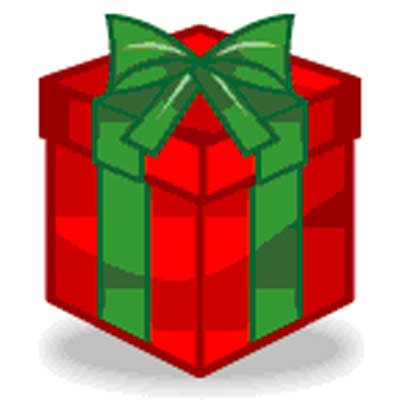 Toy-4-trux is now offering. . .  Gift certificates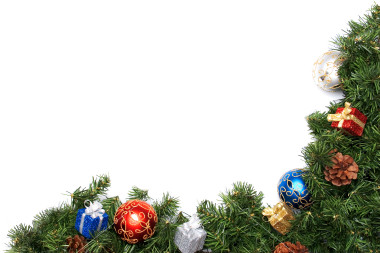 